Обзор СМИ с 01.06.2020 по 08.06.2020г. В Минпросвещения планируют начать детский летний отдых с 1 июля01 июня 2020Министр просвещения РФ Сергей Кравцов заявил, что эпидемиологическая ситуация пока позволяет начать детский отдых с 1 июля.«Мы планируем начать детский летний отдых с 1 июля. Понятно, если позволит эпидемиологическая ситуация, но, как говорят коллеги, специалисты, у нас пока есть все причины начать детский отдых с 1 июля», – сказал Кравцов в эфире онлайн-фестиваля «Большая перемена».Министр уточнил, что речь в том числе идет о федеральных оздоровительных центрах. В министерстве к этому готовятся.По словам министра, планируется открыть и лагеря при школах, возможно, смены будут сокращены с 21 до 14 дней.https://vogazeta.ru/articles/2020/6/1/kanikuly/13285-v_minprosvescheniya_planiruyut_nachat_detskiy_letniy_otdyh_s_1_iyulyaВрио главы Рособрнадзора проведет прямую линию по вопросам ЕГЭ-202003 июня 2020Временно исполняющий обязанности руководителя Рособрнадзора Анзор Музаев в прямом эфире ответит на вопросы, касающиеся проведения ЕГЭ в 2020 году. Об этом сообщили в пресс-службе ведомства.Горячая линия, посвященная проведению ЕГЭ в этом году, пройдет 18 июня в 10:00. Трансляция из ситуационно-информационного центра Рособрнадзора будет вестись в прямом эфире в официальном сообществе ведомства в соцсети "ВКонтакте".Вопросы уже принимаются по электронной почте ege2020@obrnadzor.gov.ru и в официальном сообществе Рособрнадзора во "ВКонтакте".http://www.ug.ru/news/30735Разработан проект примерной программы воспитания для школ04 июня 2020На заседании Федерального учебно-методического объединения (ФУМО) по общему образованию 2 июня был принят проект примерной программы воспитания. Его разработал Институт стратегии развития образования Российской академии образования. С 1 сентября начнётся масштабное внедрение программы в школах.Программа опубликована на сайте Института.http://www.ug.ru/news/30746Правительство изменило правила предоставления субсидий на благоустройство школ05 июня 2020Председатель Правительства РФ Михаил Мишустин подписал постановление, согласно которому регионы смогут вносить изменения в заявки на получение субсидий из федерального бюджета для благоустройства школ.Согласно справке к документу, новый порядок поможет завершить благоустройство государственных и муниципальных школ в отведённый для этого срок – к 2021 году. На эти цели на 2020 год в федеральном бюджете предусмотрено 5,6 млрд рублей.http://www.ug.ru/news/30749Свердловский областной комитетОбщероссийского Профсоюза образования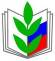 ПРОФСОЮЗ РАБОТНИКОВ НАРОДНОГО ОБРАЗОВАНИЯ И НАУКИ РОССИЙСКОЙ ФЕДЕРАЦИИ(ОБЩЕРОССИЙСКИЙ ПРОФСОЮЗ ОБРАЗОВАНИЯ)КИРОВСКАЯ РАЙОННАЯ ОРГАНИЗАЦИЯПРОФСОЮЗА РАБОТНИКОВ НАРОДНОГО ОБРАЗОВАНИЯ И НАУКИ РФПРОФСОЮЗ РАБОТНИКОВ НАРОДНОГО ОБРАЗОВАНИЯ И НАУКИ РОССИЙСКОЙ ФЕДЕРАЦИИ(ОБЩЕРОССИЙСКИЙ ПРОФСОЮЗ ОБРАЗОВАНИЯ)КИРОВСКАЯ РАЙОННАЯ ОРГАНИЗАЦИЯПРОФСОЮЗА РАБОТНИКОВ НАРОДНОГО ОБРАЗОВАНИЯ И НАУКИ РФПРОФСОЮЗ РАБОТНИКОВ НАРОДНОГО ОБРАЗОВАНИЯ И НАУКИ РОССИЙСКОЙ ФЕДЕРАЦИИ(ОБЩЕРОССИЙСКИЙ ПРОФСОЮЗ ОБРАЗОВАНИЯ)КИРОВСКАЯ РАЙОННАЯ ОРГАНИЗАЦИЯПРОФСОЮЗА РАБОТНИКОВ НАРОДНОГО ОБРАЗОВАНИЯ И НАУКИ РФПРОФСОЮЗ РАБОТНИКОВ НАРОДНОГО ОБРАЗОВАНИЯ И НАУКИ РОССИЙСКОЙ ФЕДЕРАЦИИ(ОБЩЕРОССИЙСКИЙ ПРОФСОЮЗ ОБРАЗОВАНИЯ)КИРОВСКАЯ РАЙОННАЯ ОРГАНИЗАЦИЯПРОФСОЮЗА РАБОТНИКОВ НАРОДНОГО ОБРАЗОВАНИЯ И НАУКИ РФПРОФСОЮЗ РАБОТНИКОВ НАРОДНОГО ОБРАЗОВАНИЯ И НАУКИ РОССИЙСКОЙ ФЕДЕРАЦИИ(ОБЩЕРОССИЙСКИЙ ПРОФСОЮЗ ОБРАЗОВАНИЯ)КИРОВСКАЯ РАЙОННАЯ ОРГАНИЗАЦИЯПРОФСОЮЗА РАБОТНИКОВ НАРОДНОГО ОБРАЗОВАНИЯ И НАУКИ РФ